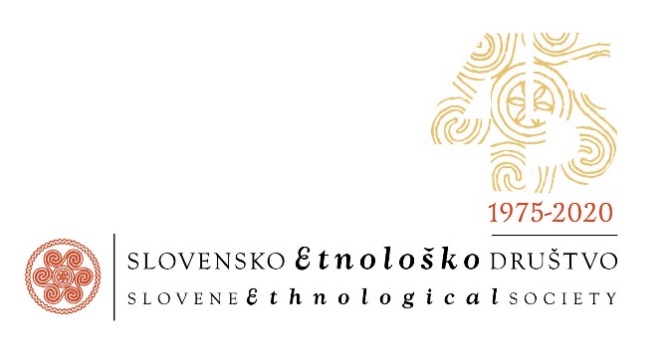 Datum: 18. 5. 2021Številka: PO-20/2021Vabljeni na ETNOLOŠKI VEČER»Zgodbe si jemljemo za svoje!«,
v sredo, 26. maja 2021, ob 19.00na spletni aplikaciji Zoom - https://us02web.zoom.us/j/83065549584?pwd=M3o5amEzY0RTRnZ4SnZlVTZPaUxnZz09                                             Meeting ID: 830 6554 9584                                                         Passcode: 159838V knjižnici Glasnika SED je konec leta 2020 kot 54. po vrsti izšla monografija Špele Frlic »Zgodbe si jemljemo za svoje!«: Za 2 groša fantazije in sodobno pripovedovanje na Slovenskem. Posvečena je pripovedovanju v sodobnem urbanem prostoru. Avtorica se loteva pripovedovanja kot oblike javnega nastopa, ki prenaša tradicionalno gradivo, z aktualizacijo vsebine v sodobni čas in s pripovedovalčevim pogledom na svet pa temu gradivu daje novo življenje. Pričujoče delo je pomemben doprinos k študijam sodobnih oblik tradicij v slovenskem prostoru, zato bo predstavitev knjige v obliki etnološkega večera, kjer je prostor za odpiranje širših pogledov, kot je ozka predstavitev vsebine knjige.O knjigi in mnogih drugih rečeh se bosta pogovarjali avtorica knjige mag. Špela Frlic in urednica knjige mag. Anja Serec Hodžar. Prijazno vabljeni!                                                    Predsednica SED                                                                            Alenka Černelič Krošelj, l. r.